Siegerliste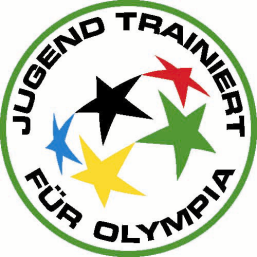       	Landesentscheid „Jugend trainiert für Olympia“ Gerätturnen Wettkampf IV am 16.02.2017 in EdenkobenWettkampf IV/1 MädchenWettkampf IV/2 MädchenWettkampf IV/1 JungenWettkampf IV/2 JungenSchulePunkte1Hans-Purrmann-Gymnasium Speyer42Hannah-Arendt-Gymnasium Haßloch103Leininger-Gymnasium Grünstadt114Siebenpfeiffer-Gymnasium Kusel175Emanuel-Felke-Gymnasium Bad Sobernheim I196Emanuel-Felke-Gymnasium Bad Sobernheim II257IGS Herrstein-Rhaunen 25SchulePunkte1Grundschule Schillerschule Haßloch I42Grundschule Plaidt103Grundschule Schillerschule Haßloch II114Grundschule Hasborn15SchulePunkte1Leininger Gymnasium Grünstadt52Wilhelm-von-Humboldt-Gymnasium Ludwigshafen63Realschule plus Lauterecken-Wolfstein12SchulePunkte1Böhammer-Grundschule Bad Bergzabern52Dekan-Ernst-Schule Grünstadt 73Grundschule Laufeld12